A ampliação da rede de trem metropolitano (metrô) na cidade de São Paulo, visa reduzir o caos do congestionamento urbano, melhorar o transporte coletivo da população e contribuir com a melhoria da qualidade do ar.Considere uma composição do trem em movimento entre duas estações seguidas, partindo do repouso na Estação Tiradentes e parando na Estação Luz. O esboço gráfico velocidade × tempo que melhor representa o movimento é: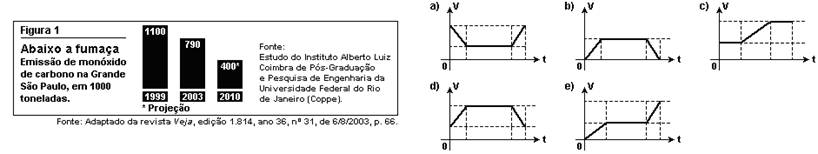 a) 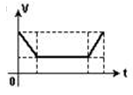 b)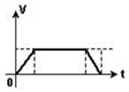 c)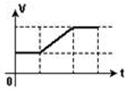 d)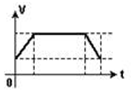 e)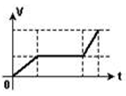 Um móvel em movimento retilíneo tem velocidade escalar variando com o tempo , de acordo com o gráfico.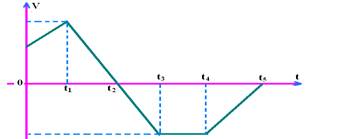 Podemos afirmar corretamente que entre os instantes:a) 0 e t1o movimento é retrógrado acelerado         b) t1e t2o movimento é progressivo aceleradoc) t2e t3o movimento é retrógrado acelerado         d)) t3e t4o móvel está paradoe) t4e t5o movimento é progressivo retardadoEm uma prova de 100 m rasos, o desempenho típico de um corredor padrão é representado pelo gráfico a seguir: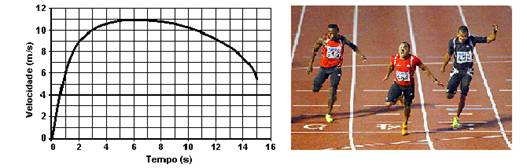 Em que intervalo de tempo o corredor apresenta ACELERAÇÃO máxima?a) Entre 0 e 1 segundo.b) Entre 1 e 5 segundos.c) Entre 5 e 8 segundos.d) Entre 8 e 11 segundos.e) Entre 9 e 15 segundos.A seguir, apresentamos um quadro para a comparação da aceleração de alguns veículos. Para todos os casos, o teste foi realizado com os veículos acelerando de 0 a 100 km/h. Observe o tempo necessário para que todos tenham a mesma variação de velocidade: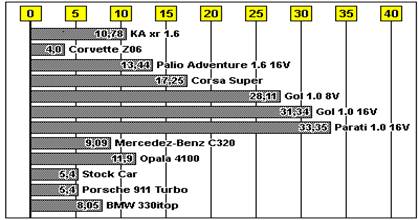 Tomando como referência o gráfico apresentado, marque a alternativa que indica corretamente o veículo que possui maior aceleração e indique qual a relação, aproximada, entre a sua aceleração e a do veículo de menor aceleração.a) Parati e 8 vezes maiorb) Parati e 8 vezes menorc) Corvette e 8 vezes maiord) Corvette e 8 vezes menore) Corvette e 10 vezes maiorO gráfico representa a velocidade em função do tempo de uma pequena esfera em movimento retilíneo. Em t = 0, a esfera se encontra na origem da trajetória.Qual das alternativas seguintes apresenta corretamente os gráficos da aceleração (a) em função do tempo e do espaço (s) em função do tempo (t)?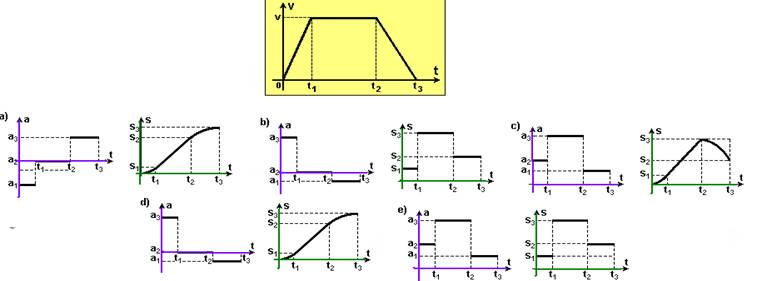 a) 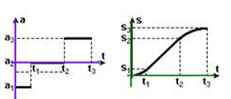 b)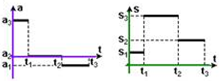 c)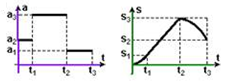 d)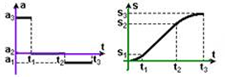 e)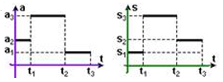 